Проект по экологическому воспитанию во второй младшей группе « Крохи» МБДОУ № 16 « Теремок»«Прическа для Чиполлино» Цель: Знакомить детей с процессом посадки лука, формировать первичные знания о бережном отношении к природе.Задачи:-     Учить использовать в речи слова ориентируясь на род слова при определении предмета по его признакам, на цвет, форму предмета. -     Формировать у детей навыки посадки лука, вызвать интерес к выращиванию растений.-     Дать элементарные понятия о природных витаминах. -     Воспитывать желание добиваться результата, участвовать в общем деле.-     Формировать любовь и бережное отношение к природе.Программные задачи:-     закрепить знания о строении лука, об условиях, необходимых для роста растения;-     закрепить знания цвета, формы предмета и уметь определять по его признакам;-     научить детей посадки луковиц;-     привить любовь к труду.Словарь:корешок, росток, витамины, длинный, круглый.Оборудование:стаканчики с землей, ящик, лейка с водой, лук трех цветов.Предполагаемые результаты:- расширить знания детей об овощных культурах;- сформировать первоначальные навыки бережного отношения к растительному миру;- сформировать умения анализировать, сравнивать, делать выводы;- активизировать словарный запас;- расширить представления детей о полезности лука.Этапы работы над проектом:Подготовительный:- определение темы проекта;- разработка перспективного плана проекта;- создание необходимых условий для реализации проекта (подбор дидактических игр по теме проекта, подбор наглядности по теме проекта)Знакомство со стихами, пословицами и загадками о луке, их дальнейшее заучивание.Чтение отрывков из художественного произведения Дж. Родари «Чиполино»Беседа «Лук –от семи недуг»Рассматривание лука;Посадка лука в землю;Игровое упражнение «Кто быстрей посадит лук?»Рассматривание иллюстраций на овощную тематику;Проведение экспериментальной деятельности с луком;Заключительный этап:Подведение итогов экспериментов: выращенный лук употребили в пищу.Конспект занятия « Посадка лука»Ход НОД:В-ль: Дети, у меня что-то есть под салфеткой. Отгадайте загадку: «Старый дед во сто шуб одет. Кто его раздевает, тот слезы проливает». Правильно это лук.Посмотрите-ка сколько лука! Каждый возьмите себе по луковице. Давайте вместе скажем: луковица.Давайте рассмотрим луковицу.В-ль: Какой она формы?
Дети: Круглая.В-ль: Какого цвета она? А у тебя какая?Дети: Желтая, коричневая, белая,фиолетоваяВ-ль: Покатайте луковицу на ладошке, пожмите ее. Какая она на ощупь.Дети: Твердая. « Луковица золотая Круглая, литая. Есть у нее один секрет- Нас она спасёт в обед: Может вылечить недуг Витаминов полный лук»
В-ль: Это луковица, если ее посадить, то из нее вырастут зеленые листики, зеленый лук. В зеленом луке тоже много витаминов. У луковицы есть верх (показ.), отсюда растет зеленый лук. А вот низ луковицы – донце (показ). Давайте вместе скажем - донце. Покажите, где донце у вашей луковицы.
Покажите откуда будет расти зеленый лук.А у всех ли наших луковиц будет зеленый хвостик?Как это узнать? Верно, нужно дождаться когда лук пустит перышки.
Луковицу нужно сажать донцем вниз в землю. Давайте мы с вами посадим свои луковицы в землю, чтобы вырастить зеленый лук себе на обед.
В-ль: Подойдите к стаканчикам с водой. Найдите у лука донце. Сажать лук в воду надо донцем вот так (показ).Дети по очереди сажают каждый свою луковицу. (Звучит музыка «Звуки природы» №11)
В-ль: А куда мы поставим лук, чтобы он у нас лучше рос.Дети: На подоконник ближе к солнышку.В-ль: Правильно, поближе к солнышку. Теперь мы каждый день будем наблюдать как растет наш лук.Физминутка.
В-ль: А теперь, ребята, давайте с вами поиграем. Илья у нас будет луком? (На голову ребенку надеть ободок с изображением луковицы).Есть у нас огород, там зеленый лук растет. Вот такой вышины, вот такой ширины.Ты, лучок, сюда спешиИ немного попляши. Молодцы, ребята.Подвожу итог занятия:-Ребята, чем мы сегодня с вами занимались?  (ответы) для чего мы посадили луковицы? (чтобы вырастить зеленый лук) Чего в зеленом луке очень много? (витаминов) Для чего нам нужны витамины? (укрепить здоровье). -Какая польза от лука?-Теперь мы каждый день будем наблюдать как растет наш лук. Как мы будем ухаживать за луком?Ведение календаря наблюдений. 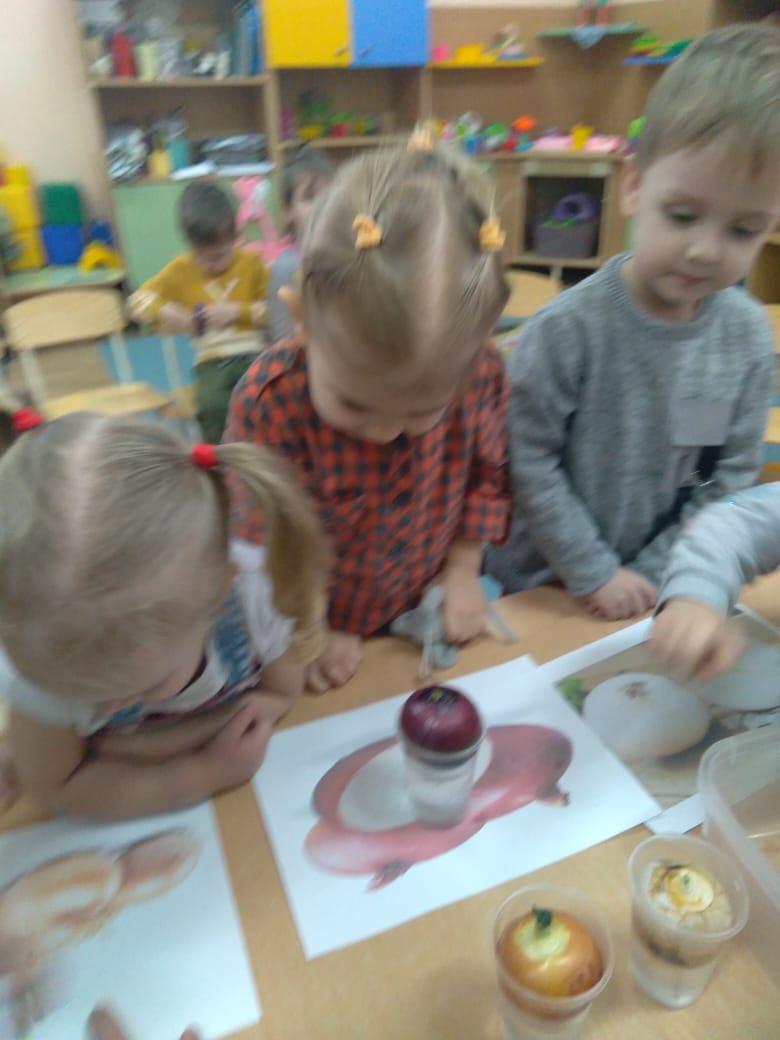 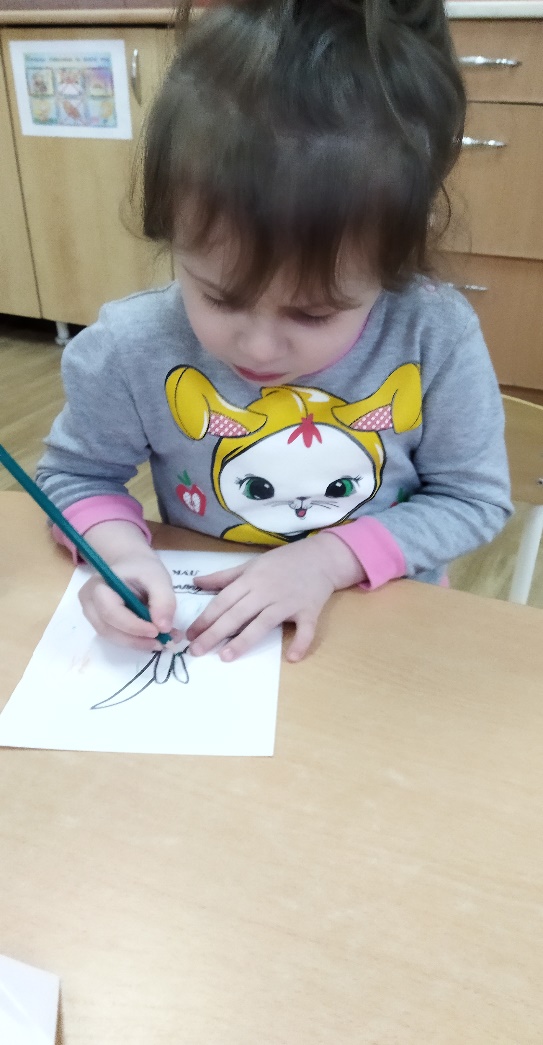 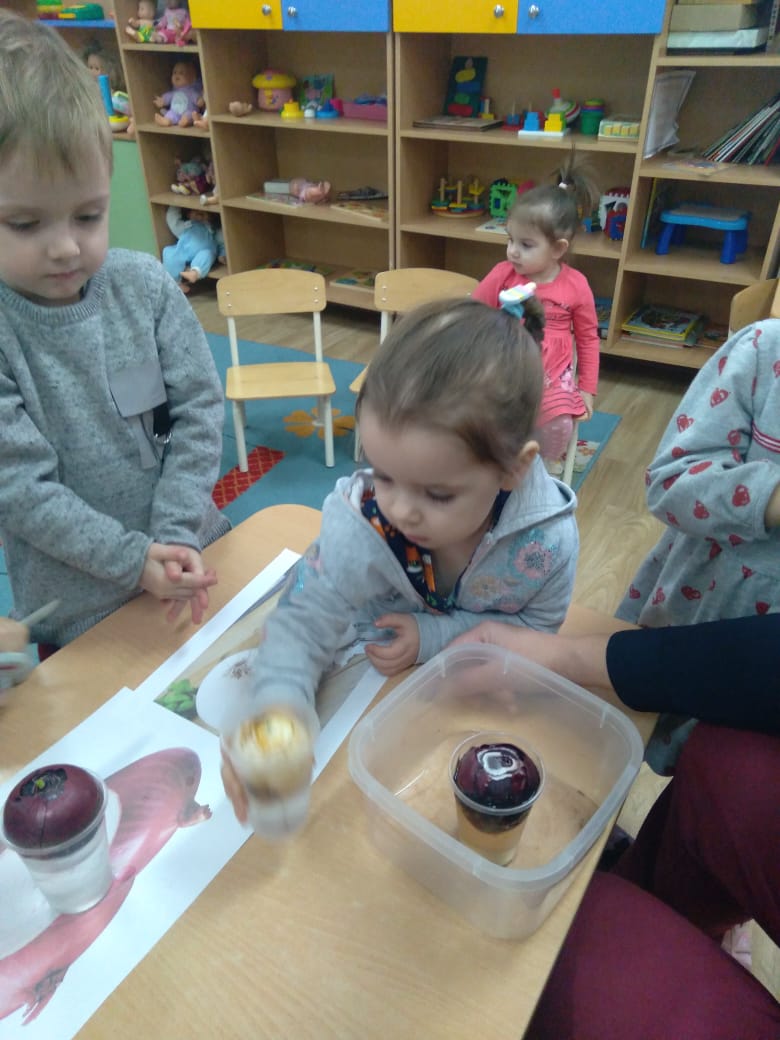 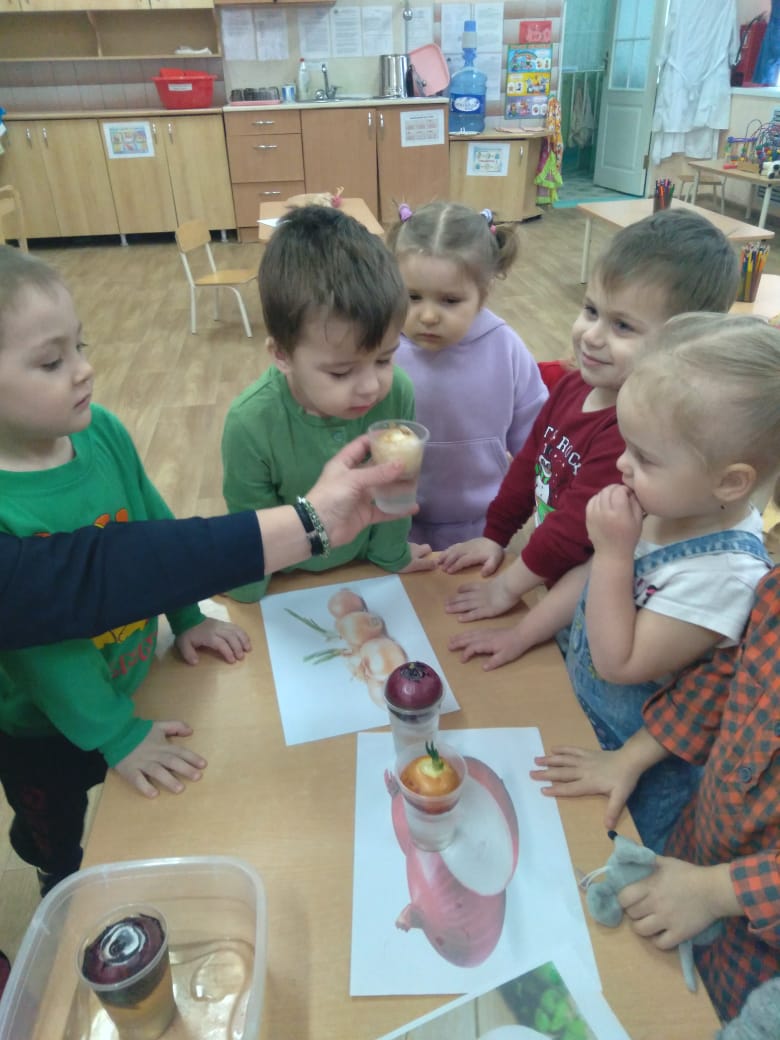 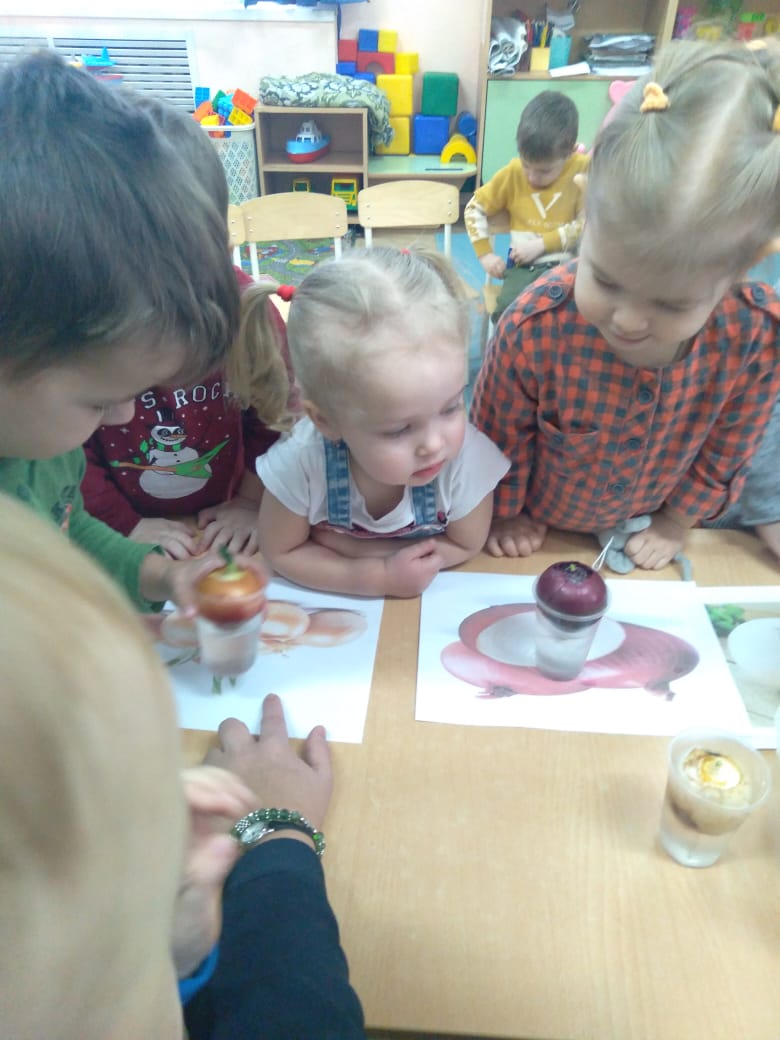 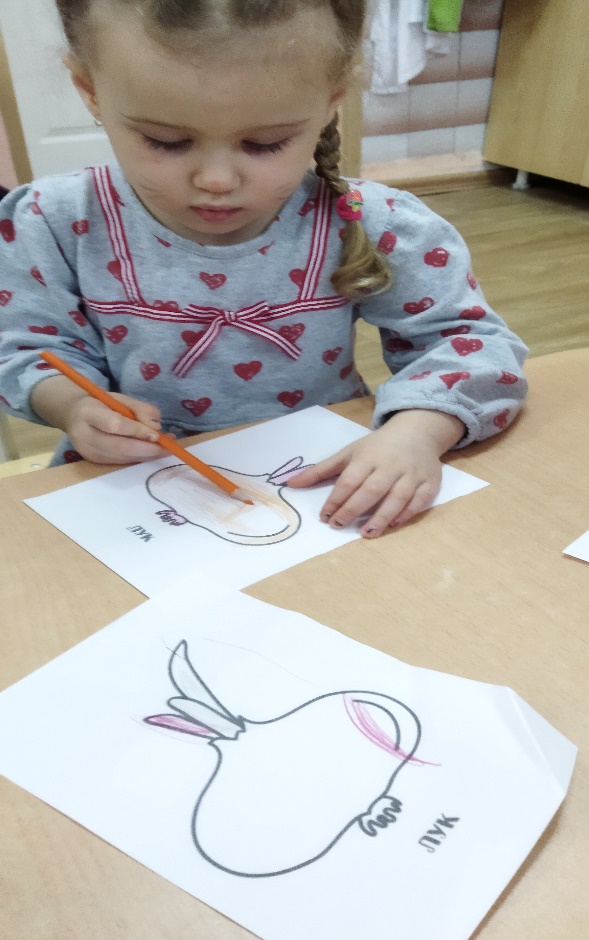 